PENGARUH GAYA KEPEMIMPINAN SITUASIONAL TERHADAPKINERJA KARYAWAN PADA PRIME PLAZAHOTEL KUALANAMU  SKRIPSI Disusun Untuk Memenuhi Persyaratan Dalam memperoleh Gelar Sarjana ManajemenJurusan Manajemen 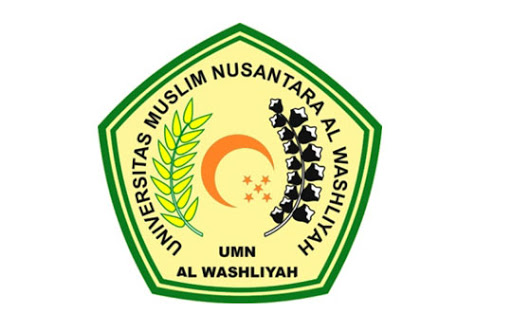 OLEH ;SAFITRI INDAHSARINPM : 173114139 PROGRAM STUDI MANAJEMENFAKULTAS EKONOMIUNIVERSITAS MUSLIM NUSANTARA AL-WASHLIYAH MEDAN 2021 